Приёмы «Технологии развития критического мышления» Цель: 1. Формирование критического  мышления в процессе обучения технологии на основе применения приёмов технологии «Развитие критического мышления» (ТРКМ). 2.Формирование умений ориентироваться в источниках информации, находить, перерабатывать, передавать и принимать требуемую информацию, пользоваться разными приёмами, стратегиями при ее обработке, отвергая ненужную или неверную; отделять главное от несущественного в тексте или речи и уметь акцентироваться на главном.Для  успешного достижения поставленных целей я определила следующие задачи:       -Сформировать у учащихся  универсальные учебные навыки, как необходимые компоненты подготовки школьников к жизни в современном информационном пространстве, на основе применения приёмов ТРКМ на уроках технологии.- Создать необходимые условия эффективного использования на уроках приёмов  технологии ТРКМ для развития творческого потенциала учащихся;- Формирование культуры чтения, включающей в себя умение ориентироваться в источниках информации, пользоваться разными стратегиями чтения, адекватно понимать прочитанное, сортировать информацию с точки зрения ее важности, «отсеивать» второстепенную, критически оценивать новые знания, делать выводы и обобщения. Актуальность.	  Технология «Развитие критического мышления» разработана Международной ассоциацией чтения университета Северной Айовы и колледжей Хобарда и Уильяма Смита. Авторы программы - Чарльз Темпл, Джинни Стил, Курт Мередит. Эта технология является системой стратегий и методических приемов, предназначенных для использования в различных предметных областях, видах и формах работы. Она позволяет добиваться таких образовательных результатов как умение работать с увеличивающимся и постоянно обновляющимся информационным потоком в разных областях знаний; умение выражать свои мысли (устно и письменно) ясно, уверенно и корректно по отношению к окружающим; умение вырабатывать собственное мнение на основе осмысления различного опыта, идей и представлений; умение решать проблемы; способность самостоятельно заниматься своим обучением (академическая мобильность); умение сотрудничать и работать в группе; способность выстраивать конструктивные взаимоотношения с другими людьми.    Поскольку в настоящее время школа  призвана воспитать свободную, развитую и образованную  личность, владеющую определенным субъективным опытом, способную ориентироваться в условиях  постоянно меняющегося мира формирование критического мышления в период расширения информационного пространства приобретает особую актуальность. Под критическим мышлением в обучающей деятельности понимают совокупность качеств и умений, обусловливающих высокий уровень исследовательской культуры ученика  и учителя, а также “мышление оценочное, рефлексивное”, для которого знание является не конечной, а отправной точкой, аргументированное и логичное мышление, которое базируется на личном опыте и проверенных фактах. В основе технологии формирования критического мышления через чтение и письмо лежит теория осмысленного обучения Л.С. Выготского «…всякое размышление есть результат внутреннего спора, так, как если бы человек повторял по отношению к себе те формы и способы поведения, которые он применял раньше к другим» а также идеи Д. Дьюи, Ж. Пиаже  о творческом сотрудничестве ученика и учителя, о необходимости развития в учениках аналитически-творческого подхода к любому материалу.Изучив теорию технологии «Развитие критического мышления» и положительный педагогический опыт коллег, я применила в опыте работы её стратегии и приёмы.	Ожидаемый результат:Учащиеся к окончанию начальной школы должны: овладеть ключевыми  компетентностями: информационными, коммуникативными, самоорганизационными; научиться  пользоваться приёмами ТРКМ при работе с различными текстами.Повышение  культуры читателя.3) Повышение уровня  исследовательской культуры обучающихся..4) Повышение успеваемость и качество знаний по русскому языку, литературному чтению, окружающему миру.В течение последних лет я применяю  приёмы  современной образовательной технологии  Технологии развития критического мышления   (ТРКМ), которая предусматривает аналогичные цели, задачи и результаты обучения в начальной школе, как и  при формировании коммуникативных универсальных учебных действий ФГОС       Цель ТРКМ – обеспечить:   развитие критического мышления посредством интерактивного включения учащихся в образовательный процесс (развитие мыслительных навыков учащихся, необходимых не только в учебе, но и в обычной жизни - умение принимать взвешенные решения, работать с информацией, анализировать различные стороны явлений и т.п.): · Развитие таких базовых качеств личности, как критическое мышление, рефлексивность, коммуникативность, креативность, мобильность, самостоятельность, толерантность, ответственность за собственный выбор и результаты своей деятельности. · Развитие аналитического, критического мышления (выделение причинно-следственных связей; рассматривание новых идей и знаний в контексте уже имеющихся; выделение ошибок в рассуждениях; умение отличать факт, который всегда можно проверить, от предположения и личного мнения);  - Формирование культуры чтения, включающей в себя умение ориентироваться в источниках информации, пользоваться разными стратегиями чтения, адекватно понимать прочитанное, сортировать информацию с точки зрения ее важности, «отсеивать» второстепенную, критически оценивать новые знания, делать выводы и обобщения. В основе данной технологии – трехфазовая структура урока    I. Фаза вызова. Задачи этой фазы:1)  Постановка целей урока.2) Активизация познавательной деятельности учащихся.  Вспомним, что мы усваиваем лучше всего? Обычно это информация по той теме, о которой мы уже что-то знаем. Если предоставить возможность учащемуся проанализировать то, что он уже знает об изучаемой теме, это создаст дополнительный стимул для формулировки им собственных целей-мотивов. В процессе реализации фазы вызова:Учащиеся:-могут высказывать свою точку зрения по поводу изучаемой темы;-фиксируют высказывания на доске или листах;-работают индивидуально и в малых группах.Учитель: -стимулирует учащихся к вспоминанию того, что они уже знают по изучаемой теме;-способствует бесконфликтному обмену мнениями в группах, фиксации и систематизации информации, полученной от школьников;-просит высказывать предположения или прогноз по незнакомой заявленной теме.В случае успешной реализации фазы вызова в классе  возникает мощный стимул для работы на следующем этапе – этапе получения новой информации. II. Фаза осмысления содержания. (Cмысловая  стадия)Чаще всего знакомство с новой информацией происходит в процессе ее изложения учителем, гораздо реже – в процессе чтения или просмотра материалов на видео или через компьютерные обучающие программы. При практически исключается  возможность её осмысления.  Главной задачей этой фазы в ТРКМ является отслеживание своего понимания при работе с изучаемым материалом.  Постановка целей в процессе знакомства с новой информацией осуществляется при ее наложении на уже имеющиеся знания. На фазе осмысления содержания:Учащиеся:  -осуществляют контакт с новой информацией;-пытаются сопоставить эту информацию с уже имеющимися знаниями и опытом;-акцентируют свое внимание на поиске ответов на возникшие ранее вопросы и затруднения;-обращают внимание на неясности, пытаясь поставить новые вопросы;-стремятся отследить сам процесс знакомства с новой информацией, обратить внимание на то, что именно привлекает их внимание, какие аспекты менее интересны и почему;-готовятся к анализу и обсуждению услышанного или прочитанного. Учитель:-может быть непосредственным источником новой информации;-если ребята работают с текстом, учитель отслеживает степень активности работы, внимательности при чтении;-для организации работы с текстом учитель предлагает различные приемы для вдумчивого чтения и размышления о прочитанном. III. Фаза  рефлексии.  Это тщательное взвешивание, оценка и выбор. В процессе рефлексии та информация, которая была новой, становится присвоенной, превращается в собственное знание. Она  становится основной целью деятельности учащихся и учителя. На фазе рефлексии:Учащиеся:  -осознают своё "я", свой опыт  собственных действий и действий других учащихся и учителя;-получают  рождение нового знания, становление опыта, развитие личности.целостное осмысление, обобщение полученной информации;-формируют собственное отношение к изучаемому материалу.Учитель:-осознаёт собственные действия и  действия учеников;-получает  новый  педагогический опыт, развитие мастерства;-видит эффективность педагогического процесса.	     В ходе изучения  и примения методов и приёмов ТРКМ  на уроках в начальной школе мною были выделены наиболее подходящие для каждой фазы урока.I. Стадия вызова«Кластер»	«Загадка»	«Мозговой штурм»	«Отсроченная догадка»	«Таблица «толстых» и «тонких» вопросов»«Театрализация»«Да – нетка»	«Интеллектуальная разминка (опрос) или тест»«Дискуссия»«Перепутанные логические цепочки»«Проблемный вопрос»«Кластер». Информация, касающаяся какого – либо понятия, явления, события, описанного в тексте, систематизируется в  виде кластеров (гроздьев). В центре находится ключевое понятие. Последующие ассоциации обучающиеся логически связывают с ключевым понятием. В результате получается подобие опорного конспекта по изучаемой теме.  «Загадка». Тема урока зашифрована в виде загадки или загадки-описании. «Мозговой штурм».  Ученики могут высказывать любое мнение, которое поможет найти выход из затруднительной ситуации. Все выдвинутые предложения фиксируются без какой бы то ни было оценки, а далее сортируются по степени выполнимости и ожидаемой эффективности. Непригодные отбрасываются, перспективные берутся на вооружение. «Отсроченная догадка». Дети высказывают предположения по заявленной теме урока. Но все же вопрос остаётся открытым почти до конца урока. в конце урока на него дети должны самостоятельно дать ответ. 	«Таблица «толстых» и «тонких» вопросов». В левой части –простые («тонкие») вопросы, в правой – вопросы, требующие более сложного, развернутого ответа.«Театрализация». Заранее подготовленные учащиеся показвают инсценировку, связанную напрямую с темой урока.«Да – нетка». Учитель зачитает утвержения, связанные с темой урока, учащиеся записывают ответы в виде : «да» или «нет».«Интеллектуальная разминка (опрос) или тест». Очень похож на предыдущий приём. Дети должны дать очень краткий ответ.«Дискуссия». Это обсуждение вопроса по заданной теме.Правила ведения дискуссии:1.Выдвигать идеи, слушать внимательно,2. Не повторяться.3. Каждое следующее высказывание:а) либо продолжает предыдущее;б) либо противоречит предыдущему (опора на текст).
Учащиеся сами оценивают свое участие в дискуссии. Им предлагается личная карточка «Как я оцениваю свое участие в дискуссии?» в 5-балльной системе,
Они отвечают на вопросы:1) Как я оцениваю свое участие в дискуссии?     1 2 3 4 52) Внимательно ли я слушал?    1 2 3 4 53) Выдавал ли я интересные идеи?   1 2 3 4 5«Проблемный вопрос». Урок начинается с вопроса, записанного на доске. Ответ на него учащиеся получают в ходе урока.II. Стадия осмысления«Зигзаг»«Инсерт или «Чтение с пометами»	«Дерево предсказаний»	«Круги по воде»	«Чтение с остановками»«Таблица «толстых» и «тонких» вопросов»Метод «Думательных шляп»«Кластер»«Двухчастный дневник»«Бортовой журнал»«Зигзаг». Организуется  работа: в парах или небольших группах над одной и той же проблемой, в процессе которой выдвигаются новые идеи. Эти идеи и мнения обсуждаются, дискутируются. Цель- систематизация большого по объему материала. Для этого предстоит сначала разбить текст на смысловые отрывки для взаимообучения. Количество отрывков должно совпадать с количеством членов групп. Например, если текст разбит на 5 смысловых отрывков, то в группах (назовем их условно рабочими) - 5 человек. Группе выдаются тексты различного содержания. Каждый учащийся работает со своим текстом: выделяя главное, либо составляет опорный конспект, либо использует одну из графических форм (например "кластер"). По окончании работы учащиеся переходят в другие группы - группы экспертов. Новые группы составляются так, чтобы в каждой оказались «специалисты» по одной теме. В процессе обмена результатами своей работы, составляется общая презентационная схема рассказа по теме. Решается вопрос о том, кто будет проводить итоговую презентацию. Затем учащиеся пересаживаются в свои первоначальные группы. Вернувшись в свою рабочую группу, эксперт знакомит других членов группы со своей темой, пользуясь общей презентационной схемой. В группе происходит обмен информацией всех участников рабочей группы. Таким образом, в каждой рабочей группе, благодаря работе экспертов, складывается общее представление по изучаемой теме. Следующим этапом станет презентация сведений по отдельным темам, которую проводит один из экспертов, другие вносят дополнения, отвечают на вопросы. Таким образом, идет "второе слушание" темы. Итогом урока может стать исследовательское или творческое задание по изученной теме.«Инсерт» или «Чтение с пометами» (авторы Воган и Эстес). При изучении информации, связанной с новыми  идеями учитель просит каждого из участников (пару и группу) сделать индивидуальную таблицу пометок (маркировочную).Маркировочная таблицаДля её заполнения  вначале учитель попросит учащихся во время чтения  делать на полях пометки, а после прочтения текста, заполнить таблицу, где значки станут заголовками граф таблицы. В таблицу кратко заносятся сведения из текста. Важным этапом работы здесь становится обсуждение записей, внесенных в таблицу, или маркировки текста. Одной из возможных форм контроля эффективности чтения с пометкамиявляется составление маркировочной таблицы. В ней три колонки, знаю, узнал новое, хочу узнать подробнее (ЗУХ).« Дерево предсказаний». Этот прием помогает строить предположения по поводу развития сюжетной линии рассказа или повествования.  Правила работы с данным приемом таковы: возможные предположения учащихся моделируют дальнейший финал данного рассказа или повествования. Ствол дерева - тема, ветви - предположения, которые ведутся по двум основным направлениям - "возможно" и "вероятно" ( количество "ветвей" не ограничено), и, наконец, "листья" - обоснование этих предположений, аргументы в пользу того или иного мнения.«Круги по воде». Опорное  слово-это изучаемое понятие, явление. Оно записывается в столбик и на каждую букву подбираются существительные (глаголы, прилагательные, устойчивые словосочетания) к изучаемой теме. По сути это небольшое исследование, которое может начаться в классе и иметь продолжение дома.«Чтение с остановками». Очень эффективен при работе над чтением текста проблемного содержания, а так же  при работе с аудиальными и визуальными пособиями. Он помогает прорабатывать материал детально. Кроме того, учащиеся имеют возможность пофантазировать, оценить  факт или событие критически, высказать свое мнение. Здесь происходит обучение как критическому мышлению, так сказать рефлексивному, на стадии осмысления материала, так и творческому, на стадии прогнозирования событий. Метод «Думательных шляп»(Эдвард де Боно). Предлагает при решении творческой задачи выполнять за один раз по одному мыслительному действию. Класс разбивается на шесть групп, каждая получает шляпу определённого цвета. Белая шляпа: статистическаяБелый цвет символизирует чистоту, правду. Это цвет информации. Нас интересуют только факты. Мы задаемся вопросами о том, что мы уже знаем, каких данных недостаточно, какая еще информация нам необходима и как нам ее получить.Красная шляпа: эмоциональная.Красный цвет - цвет жизни, крови, любви, чувственности, страданий. Учащиеся  могут высказать свои чувства и интуитивные догадки относительно рассматриваемого вопроса, не вдаваясь в объяснения о том, почему это так, кто виноват и что делать. Что я чувствую по поводу данной проблемы?Черная шляпа:негативнаяЧерный цвет - цвет земли, почвы, основы, здравого смысла.Эта шляпа помогает критически оценить выдвигаемые предложения, понять, насколько они реалистичны, безопасны и осуществимы. Основной смысл - сработает ли это? Насколько это безопасно? Осуществима ли эта идея?Желтая шляпа: позитивная.Желтый - это цвет солнца, тепла, золота, выгоды. Желтая шляпа требует от нас переключить свое внимание на поиск достоинств, преимуществ и позитивных сторон рассматриваемой идеи. Зачем это делать? Каковы будут результаты? Стоит ли это делать?Зеленая шляпа: творческая.Зеленый цвет - это обновление, рост. Находясь под зеленой шляпой,  дети придумывают к тексту загадки, задачи, ребусы, составляют кластер, синквейн.Синяя шляпа: аналитическая.Синий цвет - цвет мудрости и знания.В этой шляпе группа осуществляет рефлексию по поводу всего мыслительного процесса. Подводит итог проделанной работе, намечает следующие шаги.Вопросы, которые можно написать на шляпахБЕЛАЯ ШЛЯПА. Сколько? КРАСНАЯ ШЛЯПА. Что понравилось?ЧЕРНАЯ ШЛЯПА. Что не понравилось?ЖЕЛТАЯ ШЛЯПА. Что хорошо?СИНЯЯ ШЛЯПА. Почему?ЗЕЛЕНАЯ ШЛЯПА. Задания .«Кластеры» (гроздьи). В центре находится ключевое понятие. Последующие ассоциации обучающиеся логически связывают с ключевым понятием. В результате получается подобие опорного конспекта по изучаемой теме.  "Двухчастный дневник".В левой части дневника учащиеся записывают те моменты из текста, которые произвели на них наибольшее впечатление, вызвали какие-то воспоминания, ассоциации с эпизодами из их собственной жизни, озадачили их, вызвали протест или, наоборот, восторг, удивление, такие цитаты, на которых они "споткнулись". Справа они должны дать комментарий: что заставило записать именно эту цитату. На стадии рефлексии учащиеся возвращаются к работе с двойными дневниками, с их помощью текст последовательно разбирается, учащиеся делятся замечаниями, которые они сделали к каждой странице.«Бортовой журнал».Это способ визуализации материала. Учащиеся записывают ответы на следующие вопросы:Что мне известно по данной теме?	Что нового я узнал из текста?	III. Стадия рефлексии«Синквейн»«Письмо к учителю»«Пятиминутное эссе»«Таблица «толстых» и «тонких» вопросов»«Cинквейн» в переводе с французского - стихотворение из пяти строк, которое требует синтеза информации и материала в кратких выражениях. Правила написания синквэйна:1. В первой строчке тема называется одним словом (обычно существительным).2. Вторая строчка - это описание темы в двух словах (двумя прилагательными).3. Третья строка - это описание действия в рамках этой темы тремя словами.4. Четвертая строка - предложение из четырех слов, раскрывающее суть темы или отношение к ней.5. Последняя строка - это синоним из одного слова, который повторяет суть темы.Каждому участнику  учитель предлагает за 5-7 минут написать свой синквэйн. После того, как выполнено это индивидуальное задание, все участники группы из нескольких синквэйнов составляют один, с содержанием которого согласны все, и представляют его для обсуждения.«Письмо к учителю» Учитель предлагает учащимся написать «Письмо к учителю» (маме, инопланетянину, сказочному герою и т п).Памятка написания письма.1. Я прочитал(а) рассказ2. Больше всего запомнилось3. Понравилось4. Не понравилось5. Мое эмоциональное состояние6. Этот рассказ учит меня«Пятиминутное эссе»  помогает учащимся подытожить свои знания по изучаемой теме, учитель просит учащихся выполнить следующие задания:1) написать, что нового узнали по данной теме;2) задать вопрос, на который они не получили ответа.Учитель собирает работы и использует их при планировании последующих уроков.Фишбоун – это прием методики обучения, который широко используется на многих уроках. Его ценность в том, что он помогает проанализировать информацию и представить ее в более удобной форме. С помощью фишбоуна ребенок научится решать проблемные ситуации и прослеживать связи между явлениями действительности.Использовать схему фишбоун можно по-разному в зависимости от поставленных целей: заполнить ее вместе с учениками или предложить рассмотреть уже готовый вариант.Также существуют разные варианты расположения самого «скелета»:прием фишбоун  удобнее использовать в игровой форме в горизонтальном расположении, т.к. оно больше напоминает форму рыбы;со старшеклассниками можно пользоваться вертикальным расположением — так в схему получится уместить больше информации.Важное значение имеет каждая часть «скелета рыбы»:голова нужна, чтобы обозначить проблему или вопрос;на косточках с одной стороны (сверху или справа) отмечаются причины или основные понятия какого-либо явления или проблемы;косточки с другой стороны (снизу или слева) подтверждают информацию соответствующими фактами;хвост служит для обобщения вопроса и главного вывода по проблеме.Самые важные понятия и факты обычно располагаются ближе к голове, т.е. начинают всегда с самого важного. Фишбоун помогает не только систематизировать информацию, но и учит четко и лаконично выражать свои мысли — для длинных записей на скелете рыбы просто не хватит места.ПРИМЕНЕНИЕ МЕТОДА ФИШБОУН НА УРОКЕПрием фишбоун настолько универсален, что может быть использован на любом типе уроков. Но более эффективным он будет на уроках обобщения и систематизации знаний. Так ученики смогут систематизировать всю полученную информацию, проследить взаимосвязи между компонентами и фактами схемы, а также устранить пробелы в знаниях.Важно научить детей представлять результаты такой работы и объяснять свою точку зрения. Если делать предположения по разным вопросам большинству учеников легко, то с поиском и приведением аргументов и фактов часто возникают сложности. В повседневной жизни тоже не все удается подтвердить, поэтому нестрашно, если нижняя часть скелета рыбы остается пустой.Особое внимание нужно обращать на хвост рыбы, чтобы вся проделанная работа имела итог. Если дети затрудняются, то вывод может помочь сделать учитель. А в младших классах, когда школьники еще учатся заполнять фишбоун, можно предлагать готовый вариант хвоста.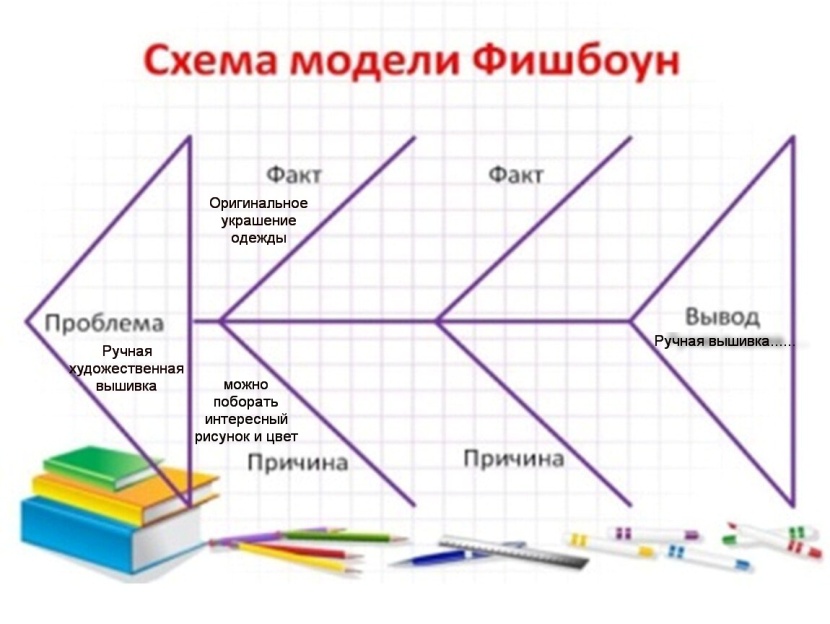 Домашнее задание	«Загадка»	«Кластер»	«Инсерт или «Чтение с пометами»		«Круги по воде»«Таблица «толстых» и «тонких» вопросов»Привожу  примеры использования приёмов ТРКМ на разных стадиях урока.     Приём «Концептуальная таблица»      Помогает учащимся увидеть не только отличительные признаки объектов, но и позволяет быстрее и прочнее запомнить информацию.Приём  применён мной на уроках окружающего мира по учебнику «Мир вокруг нас.2класс». Например, по теме «Дикие и домашние животные»Синквейн – быстрый, но мощный инструмент для рефлексии (резюмировать информацию, излагать сложные идеи, чувства и представления в нескольких не так – то просто). Безусловно, интересно использование синкейнов и в качестве средства творческой выразительности.Приведу пример из опыта работы. Синквейн (на стадии Рефлексия): - задание в группах. Синквейны  составлены учащимися 2 класса на уроке русского языка – на слово  «Ученик».    Ученик                           Любознательный, старательный                           Читает, пишет, считает                            Учится, умеет петь  и рисовать.                            Школьник.   Ученик                    Терпеливый, внимательный                    Читает, изучает, запоминает, развивается.                     Он хочет стать учителем.                     Отличник. Приём «Шесть шляп мышления» использован мной на уроке литературного чтения во 2 классе по произведению В.Драгунского «Тайное становится явным». Учащиеся справились с заданиями , соответствующими «Шляпе» в своих группах. Вот что получилось: «Белая шляпа» (факты):  (выдержка из текста) «Если кто – то поступает нечестно, всё равно про него это узнают, ему будет ему стыдно, и он понесёт наказание»,- сказала мама мне.«Жёлтая шляпа» (позитивное): Надо съесть нелюбимую манную кашу до дна, потому что, выполнив это условие, можно пойти в Кремль, ведь я не знаю ничего красивее Кремля!«Чёрная шляпа» (противоположное, негативное): Ужасно трудно есть густую невкусную кашу. Даже после того, как я  добавил сахар, кипятку, хрен. Лучше выплеснуть кашу в окно, на улицу. Но она попала в прохожего,  пришёл милиционер. Я сразу понял, что в Кремль  не пойду.«Красная шляпа» (эмоции): Приход милиционера с пострадавшим, у которого была каша на шляпе, вызвал у меня чувство вины и наказания. «Зелёная шляпа» (творческая): Если бы я съел эту кашу сразу, маме не пришлось бы краснеть перед чужими людьми и я пошёл бы в Кремль. «Синяя шляпа» (вывод, обобщение всего сказанного): «Действительно, тайное становится явным. Мальчик очень хотел  ещё раз увидеть красивую Грановитую и Оружейную палаты, Царь – пушку. Но для этого надо было съесть нелюбимую манную кашу. Выбросив её в окно,  мальчик попал ею в прохожего. Поэтому пострадавший, вместе с милиционером,  сказал много неприятного маме. Мальчик понял, что не пойдёт в Кремль. Он запомнит это на всю жизнь.       Учащиеся были увлечены заданием и смогли представить свою работу в группе всему классу.      Нужно установить правила работы группы и критерии оценки ее достижений. А в качестве критериев оценки работы использовать выступления групп перед классом, сценки и другие виды активности, которые дети любят.                  Очень нравится моим ученикам приём «Верите ли вы, что…». Учащимся в начале урока на листочках даются факты, работая в группах, дети знакомятся с ними. Если они согласны с данными фактами,  то ставят в таблице «+», а если нет, то  «-». В конце урока снова возвращаемся к утверждениям. Ребята видят, в чём они заблуждались, а в чём оказались правы.Результативность применения приёмов ТРКМ на уроках в начальной школе.В 2013 – 2014 учебном году после отпуска по уходу за ребёнком я снова стала классным руководителем своих деток, которые пришли ко мне учиться в 2011 году. Во 2 классе их обучал педагог – совместитель. Результата стартовых контрольных работ огорчили и озадачили меня.    Изучив методическую литературу по данной теме, я стала активно внедрять в образовательный процесс приёмы ТРКМ. Уже полугодовые контрольные работы показали мне положительную динамику в образовательном процессе.Применение приёмов технологии развития критического мышления на уроках русского языка, литературного чтения, окружающего мира, математики дало свои ощутимые положительные  результаты в конце учебного года. Успеваемость учащихся стала стопроцентной по всем предметам,  заметно повысились и показатели качества.Результаты мониторинга качества образования  показывают, что использование приёмов  технологии развития критического мышления:  - развивает мыслительную деятельность учащихся начальной школы;  -  формирует умение аргументировано высказываться, задавать разумные вопросы, делать логические умозаключения.  Методы и приёмы технологии способствуют:  • лучшему запоминанию изученного материала;  • активизируют деятельность учащихся на уроке;  • формулирование вопросов развивает познавательную деятельность.  Принципиально важны и идея ценности личности, и создание среды, благоприятной для ее развития, самопознания и самовыражения. Поэтому, с одной стороны, в ходе учебной деятельности моделируется и анализируется процесс познания на всех его этапах. Это позволяет использовать данную технологию как средство и инструмент саморазвития и самообразования человека (и ученика, и учителя). С другой стороны, вся учебная деятельность строится на основе партнерских взаимоотношений между учителем и учениками, между учениками. Мои ребята – активные участники олимпиад и конкурсов различного уровня. И, как видно из раздела «Результаты  участия обучающихся и воспитанников во всероссийских, международных, региональных олимпиадах, конкурсах и соревнованиях», они добиваются успеха на этом поприще.   Технология ориентирована на воспитание у ученика социальной ответственности. Для этого весь учебный процесс тесно увязывается с конкретными жизненными задачами, выяснением и решением проблем, с которыми дети сталкиваются в реальной жизни. Социально-ориентированное отношение к действительности, навыки коллективной работы, взаимообусловленность принципов и поступков личности - необходимые условия для формирования гражданских взглядов.     Я учусь вместе с детьми, учусь у детей, и, возможно, порой это живое взаимодействие интереснее и дороже стройности университетских лекций!»" V " " + "  " - " " ? "" ! "Линии сравненияДикие животныеДомашние животныеСами добывают пищу             +                  _Сами устраивают себе жильё              +                   _Выводят потомство и ухаживают за ним               +                    +Защищаются от врагов               +                    _